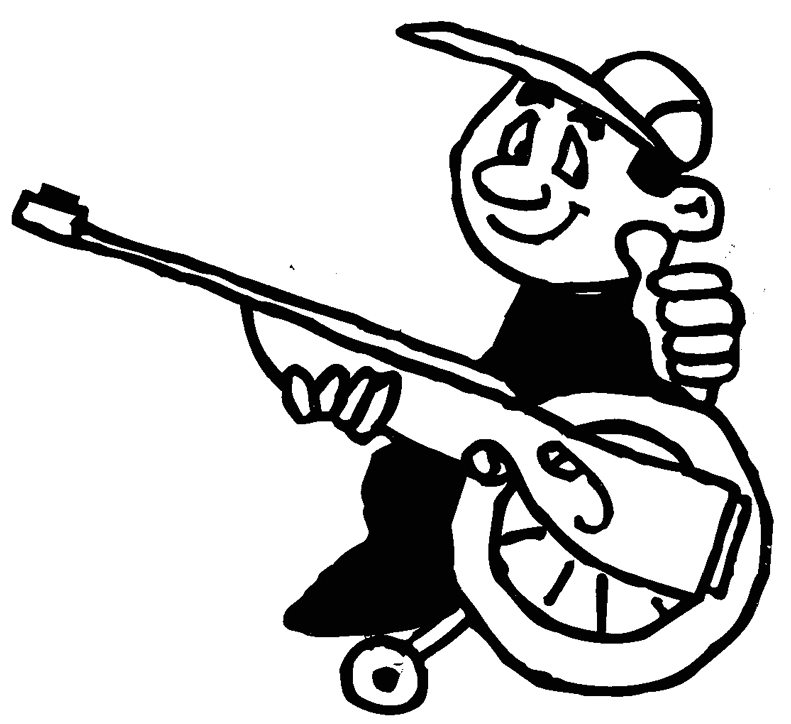 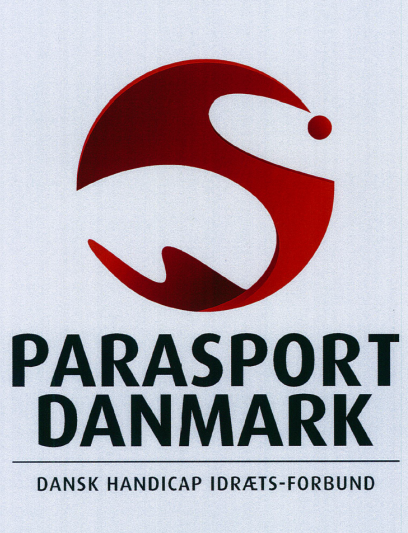 Velkommen til en ny sæson Postskydning . . .Luft og salon – riffel og pistolDet betyder forhåbentlig mange gode timer på skydebanerne og mange hyggelige timers samvær med god konkurrence og sportslige succes´er.Alle aktive, der deltager i konkurrence under Parasport Danmark, skal betale licens. Klubberne indløser selv licensen, der er på kr. 100 pr. aktiv direkte til Parasport Danmark.For at indløse licens, skal klubberne bruge Parasport Danmark´s hjemmeside, hvor der er et klub-login, og her kan der bestilles licens. Hvis der er brug for hjælp – så kontakt Mansoor Siddigi: msi@parasport.dkPostskydning 2018-2019:Luftriffel bliver som tidligere år afviklet på skivestrimler / elektroniske anlæg. Der vil blive udsendt et antal masker (holdere til strimlerne) sammen med skiverne.Elektroniske anlæg:Flere og flere klubber har efterhånden fået elektroniske anlæg, så jeg vil lige minde lidt om reglerne. Postskydning er baseret på tillid til at de enkelte deltagere overholder de samme regler. Når man skyder på udleverede skivesæt, kan man ikke bare tage den bedste skydning man har lavet i den sidste måned, fordi skiverne er nummererede. Men med elektroniske baner, er der intet til hinder for, at man kan bøje disse regler en smule, hvilket er lidt uretfærdigt. Derfor skal en gældende skydning til postskydning aftales INDEN man går på banen, og så er det den skydning der indsendes. Man må naturligvis ikke smide den væk, hvis det går lidt dårligt, for så at lave en ny en anden dag. Derfor skal der være en underskrift fra en banekommandør eller skydeleder og fra skytten selv som garanti for, at skydningen er afviklet på denne måde.Som tidligere år vil samtlige resultater på luftriffel blive dømt med decimaler. Det betyder, at hvis man skyder på elektroniske anlæg, skal man sætte anlægget til at vise decimaler …!Frist for indsendelse / aflevering af postskydning er:10. december 2018 – 16. februar 2019 – 23. marts 2019.Hold i øvrigt øje med hjemmesiden: www.handicapskydning.dkMed venlig hilsenLone Overbyeemail. loverbye@mail.dkTlf 86 21 39 19, mobil 28 35 39 19 